Temat: Zwierzęta w lesie.Filmik edukacyjnyhttps://www.youtube.com/watch?v=OPKWIj_ruxgRozmowa kierowana „Zwierzęta leśne”.Dziecko potrafi nazwać na podstawie obrazków, zwierzęta i ich otoczenie.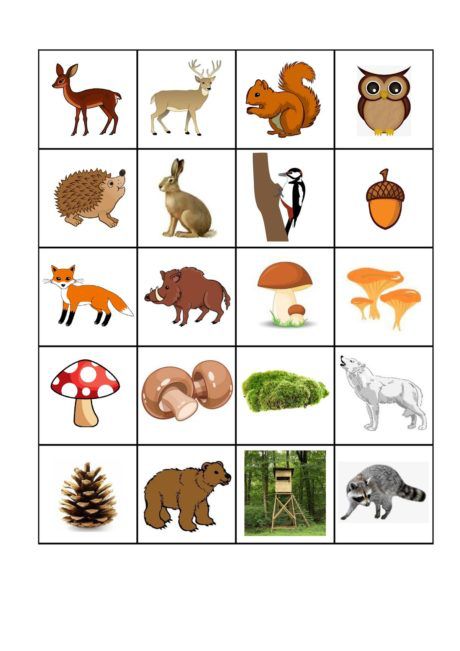 Zabawa ruchowa „Skok do dziupli”.Potrzebne będą:bębenek bądź wesoły podkład muzyczny,szarfa, obręcz etc.Zabawa polega na tym, że dziecko biega, podskakuje rytmicznie w takt wygrywanej na bębenku melodii lub podkładu muzycznego, a na sygnał, np. klaśnięcie, bądź hasło: „Wiewiórki do dziupli” zatrzymuje się nieruchomo w miejscu wyznaczonym wcześniej jako dziupla.UkładankaDziecko stara się ułożyć zwierzę z trzech elementów. Po udanej próbie nakleja zwierzę na kartkę.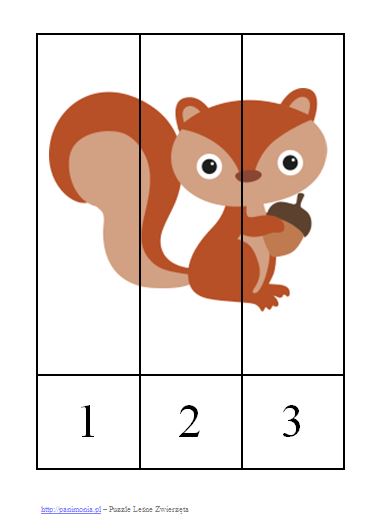 